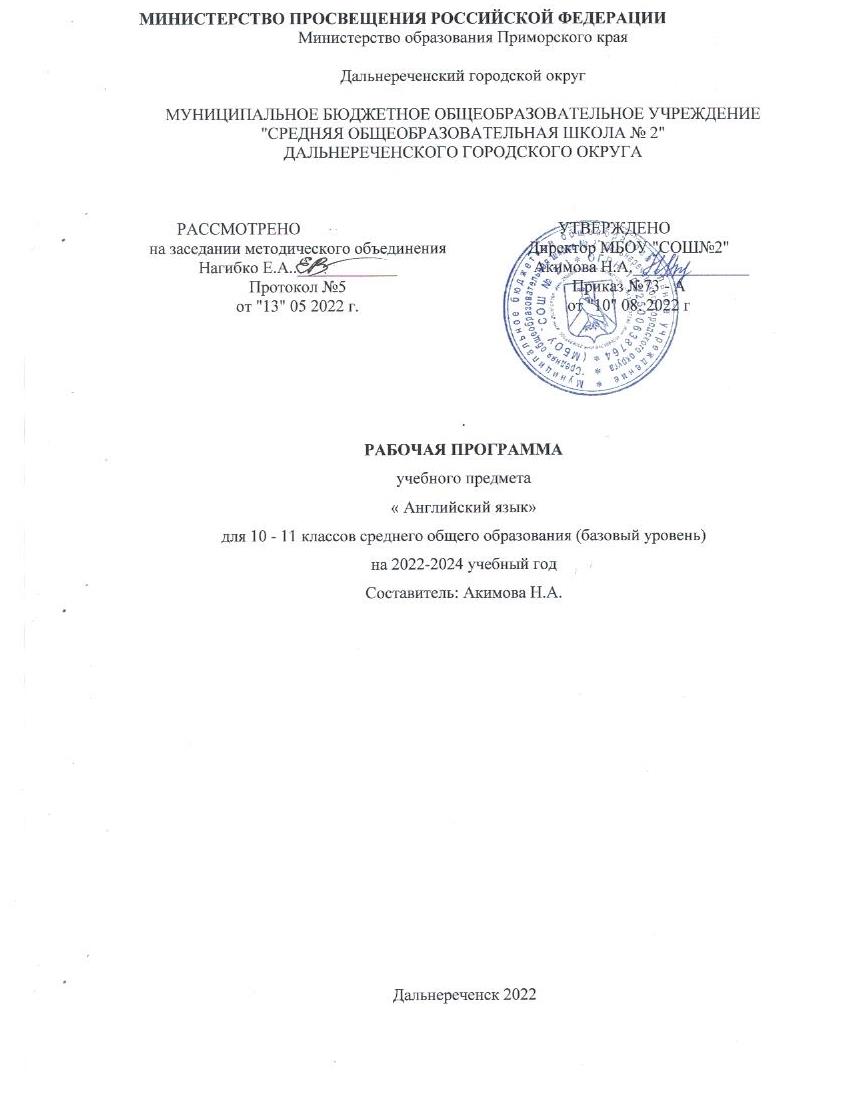 Пояснительная запискаПрограмма разработана в соответствии с Федеральным государственным образовательнымстандартом среднего общего образования (в ред. от 11.12.2020 г.)      С учётом_ООП  среднего общего образования МБОУ «СОШ №2» С учётом УМК   «Spotlight  –  10»  «Английский  в  фокусе-10», авторы: В.Эванс,  Дж.Дули,  Б.Оби, О.Афанасьева, И.Михеева,  издательство  Москва,  Express Publishing, «Просвещение», 2021Учебник  «Spotlight  –  11»  «Английский  в  фокусе-11», авторы: В.Эванс,  Дж.Дули,  Б.Оби, О.Афанасьева, И.Михеева,  издательство  Москва,  Express Publishing, «Просвещение», Рабочая программа  по английскому языку для 10-11 классов  составлена на основе следующих нормативно-правовых и инструктивно-методических документов:Федерального закона «Об образовании в Российской Федерации» №273-   ФЗ от 29.12.2012г. с изменениями от 24 марта 2021 года,;Приказа Министерства Просвещения № 712 от 11 декабря . «О внесении изменений в некоторые федеральные государственные образовательные стандарты общего образования по вопросам воспитания обучающихся».Приказа Министерства образования и науки Российской Федерации 
от 17.05.2012 г. № 413 (в ред. от 11.12.2020 г.) «Об утверждении федерального государственного образовательного стандарта среднего общего образования».Авторской  программы Апалькова В.Г. Предметная линия учебников «АНГЛИЙСКИЙ В ФОКУСЕ, 10–11» (“SPOTLIGHT”), М.: Просвещение, 2014г.ЦЕЛИ И ЗАДАЧИ ОБУЧЕНИЯ В 10-11 КЛАССАХОбучение  иностранному  языку  рассматривается  как  одно  из  приоритетных направлений  современного школьного  образования.  Специфика  иностранного  языка  как учебного  предмета  заключается  в  его  интегративном  характере,  а  также  в  том,  что  он выступает и как цель, и как средство обучения. В рамках изучения предмета «Английский язык» могут быть реализованы самые разнообразные межпредметные связи. Изучение английского языка на базовом уровне среднего общего образования обеспечивает достижение следующих целей: дальнейшее развитие иноязычной коммуникативной компетенции; развитие способности и готовности к самостоятельному изучению иностранного языка, дальнейшему  самообразованию  с  его  помощью,  использованию  иностранного  языка  в других областях знаний. Иноязычная  коммуникативная  компетенция  предусматривает  развитие  языковых навыков  (грамматика,  лексика,  фонетика  и  орфография)  и  коммуникативных  умений  в основных  видах  речевой  деятельности:  говорении,  аудировании,  чтении  и  письме. Предметное  содержание  речи  содержит  лексические  темы  для  общения  в  различных коммуникативных ситуациях. Освоение учебного предмета «Английский язык» на базовом уровне направлено на достижение  обучающимися  порогового  уровня  иноязычной  коммуникативной компетенции  в  соответствии  с  требованиями  к  предметным  результатам  ФГОС  СОО, достижение  которых  позволяет  выпускникам  самостоятельно  общаться  в  устной  и письменной  формах  как  с  носителями  изучаемого  иностранного  языка,  так  и  с представителями других стран, использующими данный язык как средство коммуникации, и в соответствии с «Общеевропейскими компетенциями владения иностранным языком».  Уровневый подход,  примененный в  данной примерной  программе,  соответствует шкале  «Общеевропейских  компетенций  владения  иностранным  языком»  –  документу, принятому рядом международных институтов, выдающих соответствующие сертификаты об  уровне  владения  языком.  «Общеевропейские  компетенции  владения  иностранным языком»  определяют,  какими  компетенциями  необходимо  овладеть  изучающему  язык, чтобы использовать его в целях общения, и фиксируют уровень владения иностранным языком. В системе «Общеевропейских компетенций владения иностранным языком» уровни освоения языка описываются с помощью дескрипторов, что позволяет составить точную и полноценную  характеристику  конкретного  уровня.  Корреляция  между  ПООП  СОО    и «Общеевропейскими  компетенциями  владения  иностранным  языком»  позволяет максимально  точно  и  объективно  организовывать  и  контролировать  освоение обучающимися иностранного языка в соответствии с международными стандартами. Это дает  возможность  выпускникам  продолжать  образование  на  иностранном  языке, полноценно заниматься наукой в выбранной области, развиваться в профессиональной и личной сферах. Пороговый уровень, которого достигает выпускник, освоивший программу предмета  «Английский  язык»  (базовый  уровень),  соответствует  уровню  B1  по  шкале «Общеевропейских компетенций владения иностранным языком».  	Место предмета в базисном учебном планеСогласно Федеральному базисному учебному плану для образовательных учреждений Российской Федерации для обязательного изучения английского языка на этапе среднего общего образования отводится не менее 68/70 часов из расчёта 2 часа в неделю.«Английский в фокусе»  авторы Афанасьева О. В., Дули Дж., Михеева И. В., Оби Б., Эванс В.  М.: Просвещение; UK.: Express Publishing, 2021 предназначен для учащихся 10 классов общеобразовательных учреждений и рассчитан на 70 часов  в год, для учащихся 11 классов – 68 часо в год (2 часа в неделю).Планируемые результаты освоения программы по английскому языку Личностные результатыЛичностные  результаты  в  сфере  отношений  обучающихся  к  себе,  к  своемуздоровью, к познанию себя: ориентация  обучающихся  на  достижение  личного  счастья,  реализацию  позитивных жизненных  перспектив,  инициативность,  креативность,  готовность  и  способность  к личностному самоопределению, способность ставить цели и строить жизненные планы; готовность и способность обеспечить себе и своим близким достойную жизнь в процессе самостоятельной, творческой и ответственной деятельности; готовность  и  способность  обучающихся  к  отстаиванию  личного  достоинства, собственного мнения, готовность и способность вырабатывать собственную позицию по отношению  к  общественно-политическим  событиям  прошлого  и  настоящего  на  основе осознания и осмысления истории, духовных ценностей и достижений нашей страны; готовность  и  способность  обучающихся  к  саморазвитию  и  самовоспитанию  в соответствии  с  общечеловеческими  ценностями  и  идеалами  гражданского  общества, потребность в физическом самосовершенствовании, занятиях спортивно-оздоровительной деятельностью;принятие  и  реализация  ценностей  здорового  и  безопасного  образа  жизни,  бережное,ответственное  и  компетентное  отношение  к  собственному  физическому  и психологическому здоровью; неприятие вредных привычек: курения, употребления алкоголя, наркотиков.Личностные  результаты  в  сфере  отношений  обучающихся  к  России  как  кРодине (Отечеству):российская  идентичность,  способность  к  осознанию  российской  идентичности  вполикультурном  социуме,  чувство  причастности  к  историко-культурной  общностироссийского народа и судьбе России, патриотизм, готовность к служению Отечеству, егозащите;уважение к своему народу, чувство ответственности перед Родиной, гордости за свойкрай, свою Родину, прошлое и настоящее многонационального народа России, уважение кгосударственным символам (герб, флаг, гимн);формирование  уважения  к  русскому  языку  как  государственному  языку  РоссийскойФедерации,  являющемуся  основой  российской  идентичности  и  главным  факторомнационального самоопределения;воспитание уважения к культуре, языкам, традициям и обычаям народов, проживающихв Российской Федерации.Личностные  результаты  в  сфере  отношений  обучающихся  к  закону,государству и к гражданскому обществу:гражданственность,  гражданская  позиция  активного  и  ответственного  членароссийского  общества,  осознающего  свои  конституционные  права  и  обязанности,уважающего  закон  и  правопорядок,  осознанно  принимающего  традиционныенациональные  и  общечеловеческие  гуманистические  и  демократические  ценности,готового к участию в общественной жизни;признание неотчуждаемости основных прав и свобод человека, которые принадлежаткаждому  от  рождения,  готовность  к  осуществлению  собственных  прав  и  свобод  безнарушения прав и свобод других лиц, готовность отстаивать собственные права и свободычеловека и гражданина согласно общепризнанным принципам и нормам международногоправа и в соответствии с Конституцией Российской Федерации, правовая и политическаяграмотность; мировоззрение, соответствующее современному уровню развития науки и общественной практики,  основанное  на  диалоге  культур,  а  также  различных  форм  общественного сознания, осознание своего места в поликультурном мире;антикоррупционное мировоззрение; интериоризация  ценностей  демократии  и  социальной  солидарности,  готовность  к договорному регулированию отношений в группе или социальной организации; готовность  обучающихся  к  конструктивному  участию  в  принятии  решений,затрагивающих  их  права  и  интересы,  в  том  числе  в  различных  формах  общественнойсамоорганизации, самоуправления, общественно значимой деятельности;приверженность идеям интернационализма, дружбы, равенства, взаимопомощи народов;воспитание уважительного отношения к национальному достоинству людей, их чувствам,религиозным убеждениям; способность  обучающихся  противостоять  идеологии  экстремизма,  национализма, ксенофобии;  коррупции;  дискриминации  по  социальным,  религиозным,  расовым, национальным признакам и другим негативным социальным явлениям.Личностные  результаты  в  сфере  отношений  обучающихся  с  окружающимилюдьми:нравственное сознание и поведение на основе усвоения общечеловеческих ценностей,толерантного  сознания  и  поведения  в  поликультурном  мире,  готовности  и  способностивести диалог с другими людьми, достигать в нем взаимопонимания, находить общие целии сотрудничать для их достижения;принятие гуманистических ценностей, осознанное, уважительное и доброжелательноеотношение к другому человеку, его мнению, мировоззрению;способность к сопереживанию и формирование позитивного отношения к людям, в томчисле  к  лицам  с  ограниченными  возможностями  здоровья  и  инвалидам;  бережное,ответственное и компетентное отношение к физическому и психологическому здоровьюдругих людей, умение оказывать первую помощь;формирование выраженной в поведении нравственной позиции, в том числе способностик сознательному выбору добра, нравственного сознания и поведения на основе усвоенияобщечеловеческих  ценностей  и  нравственных  чувств  (чести,  долга,  справедливости,милосердия и дружелюбия);развитие  компетенций  сотрудничества  со  сверстниками,  детьми  младшего  возраста,взрослыми  в  образовательной,  общественно  полезной,  учебно-исследовательской,проектной и других видах деятельности.Личностные  результаты  в  сфере  отношений  обучающихся  к  окружающемумиру, живой природе, художественной культуре:мировоззрение,  соответствующее  современному  уровню  развития  науки,  значимостинауки, готовность к научно-техническому творчеству, владение достоверной информациейо  передовых  достижениях  и  открытиях  мировой  и  отечественной  науки,заинтересованность в научных знаниях об устройстве мира и общества;готовность и способность к образованию, в том числе самообразованию, на протяжениивсей жизни; сознательное отношение к непрерывному образованию как условию успешнойпрофессиональной и общественной деятельности;экологическая культура, бережное отношения к родной земле, природным богатствамРоссии  и  мира;  понимание  влияния  социально-экономических  процессов  на  состояниеприродной и социальной среды, ответственность за состояние природных ресурсов; уменияи  навыки  разумного  природопользования,  нетерпимое  отношение  к  действиям,приносящим  вред  экологии;  приобретение  опыта  эколого-направленной  деятельности  вчастности региона проживания;эстетическое отношения к миру, готовность к эстетическому обустройству собственногобыта.Личностные результаты в сфере отношений обучающихся к семье и родителям, в том числе подготовка к семейной жизни:ответственное отношение к созданию семьи на основе осознанного принятия ценностейсемейной жизни;положительный образ семьи, родительства (отцовства и материнства), интериоризациятрадиционных семейных ценностей.Личностные  результаты  в  сфере  отношения  обучающихся  к  труду,  в  сфересоциально-экономических отношений:уважение ко всем формам собственности, готовность к защите своей собственности,осознанный  выбор  будущей  профессии  как  путь  и  способ  реализации  собственныхжизненных планов;готовность  обучающихся  к  трудовой  профессиональной  деятельности  как  квозможности  участия  в  решении  личных,  общественных,  государственных,общенациональных проблем;потребность  трудиться,  уважение  к  труду  и  людям  труда,  трудовым  достижениям,добросовестное,  ответственное  и  творческое  отношение  к  разным  видам  трудовойдеятельности;готовность  к  самообслуживанию,  включая  обучение  и  выполнение  домашнихобязанностей.Личностные результаты в сфере физического, психологического, социальногои академического благополучия обучающихся:физическое, эмоционально-психологическое, социальное благополучие обучающихся вжизни образовательной организации, ощущение детьми безопасности и психологическогокомфорта, информационной безопасности.Предметные результаты: Содержание  учебного предмета Базовый уровень Коммуникативные умения Говорение Диалогическая речь Совершенствование  диалогической  речи  в  рамках  изучаемого  предметного содержания  речи  в  ситуациях  официального  и  неофициального  общения.  Умение  без подготовки  инициировать,  поддерживать  и  заканчивать  беседу  на  темы,  включенные  в раздел «Предметное содержание речи». Умение выражать и аргументировать личную точку зрения, давать оценку. Умение запрашивать информацию в пределах изученной тематики. Умение  обращаться  за  разъяснениями  и  уточнять  необходимую  информацию.  Типы текстов: интервью, обмен мнениями, дискуссия. Диалог/полилог в ситуациях официального общения,  краткий  комментарий  точки  зрения  другого  человека.  Интервью.  Обмен, проверка и подтверждение собранной фактической информации. Монологическая речь Совершенствование  умения  формулировать  несложные  связные  высказывания  в рамках  тем,  включенных  в  раздел  «Предметное  содержание  речи».  Использование основных  коммуникативных  типов  речи  (описание,  повествование,  рассуждение, характеристика).  Умение  передавать  основное  содержание  текстов.  Умение  кратко высказываться с опорой на нелинейный текст  (таблицы, диаграммы, расписание и т.п.). Умение описывать изображение без опоры и с опорой на ключевые слова/план/вопросы. Типы  текстов:  рассказ,  описание,  характеристика,  сообщение,  объявление,  презентация. Умение предоставлять фактическую информацию.  Аудирование Совершенствование  умения  понимать  на  слух  основное  содержание  несложных аудио- и видеотекстов различных жанров (радио- и телепрограмм, записей, кинофильмов) монологического  и  диалогического  характера  с  нормативным  произношением  в  рамках изученной тематики. Выборочное понимание деталей несложных аудио- и видеотекстов различных  жанров  монологического  и  диалогического  характера.  Типы  текстов: сообщение,  объявление,  интервью,  тексты  рекламных  видеороликов.  Полное  и  точное восприятие  информации в  распространенных  коммуникативных  ситуациях.  Обобщение прослушанной информации. Чтение Совершенствование  умений  читать  (вслух  и  про  себя)  и  понимать  простые аутентичные  тексты  различных  стилей  (публицистического,  художественного, разговорного)  и  жанров  (рассказов,  газетных  статей,  рекламных  объявлений,  брошюр, проспектов).  Использование  различных  видов  чтения  (ознакомительное,  изучающее, поисковое, просмотровое) в зависимости от коммуникативной задачи. Умение отделять в прочитанных  текстах  главную  информацию  от  второстепенной,  выявлять  наиболее значимые факты, выражать свое отношение к прочитанному. Типы текстов: инструкции по использованию  приборов/техники,  каталог  товаров,  сообщение  в  газете/журнале, интервью,  реклама  товаров,  выставочный  буклет,  публикации  на  информационных Интернет-сайтах. Умение читать и достаточно хорошо понимать простые аутентичные тексты различных стилей (публицистического, художественного, разговорного, научного, официально-делового) и жанров (рассказ, роман, статья научно-популярного характера, деловая переписка). Письмо Составление  несложных  связных  текстов  в  рамках  изученной  тематики.  Умение писать  личное  (электронное)  письмо,  заполнять  анкету,  письменно  излагать  сведения  о себе.  Умение  описывать  явления,  события.  Умение  излагать  факты,  выражать  свои суждения и чувства. Умение письменно выражать свою точку зрения в форме рассуждения, приводя аргументы и примеры. Типы текстов: личное (электронное) письмо, тезисы, эссе, план мероприятия, биография, презентация, заявление об участии. Написание отзыва на фильм  или  книгу.  Умение  письменно  сообщать  свое  мнение  по  поводу  фактической информации в рамках изученной тематики. Языковые навыки Орфография и пунктуация Умение  расставлять  в  тексте  знаки  препинания  в  соответствии  с  нормами, принятыми в стране изучаемого языка. Владение орфографическими навыками.  Фонетическая сторона речи Умение выражать модальные значения, чувства и эмоции с помощью интонации, в том  числе  интонации в  общих,  специальных и  разделительных вопросах.  Умение  четко произносить отдельные фонемы, слова, словосочетания, предложения и связные тексты. Правильное  произношение  ударных  и  безударных  слогов  и  слов  в  предложениях. Произношение звуков английского языка без выраженного акцента. Грамматическая сторона речи Продуктивное  овладение  грамматическими  явлениями,  которые  ранее  были  усвоены рецептивно  и  коммуникативно-ориентированная  систематизация  грамматического материала, усвоенного в основной школе: Совершенствование  навыков  распознавания  и  употребления  в  речи  изученных  ранее коммуникативных  и  структурных  типов  предложения;  систематизация  знаний  о сложносочиненных  и  сложноподчиненных  предложениях,  в  том  числе  условных предложениях с разной степенью вероятности: вероятных, маловероятных и невероятных: Conditional I, II ,III. Формирование  навыков  распознавания  и  употребления  в  речи  предложений  с конструкцией “I wish…” (I wish I had my own room), конструкцией “so/such + that” (I was so busy that forgot to phone to my parents), эмфатических конструкций типа It’s him who …, It’s time you did smth. Совершенствование навыков распознавания и употребления в речи глаголов в наиболее употребительных временных формах действительного залога: Present Simple, Future Simple и  Past  Simple,  Present  и  Past  Continuous,  Present  и  Past Perfect;  модальных глаголов и их эквивалентов. Знание признаков и навыки распознавания и употребления в речи глаголов в следующих формах  действительного  залога:  Present  Perfect  Continuous  и  Past  Perfect  Continuous  и страдательного  залога:  Present  Simple  Passive,  Future  Simple  Passive,  Past  Simple  Passive, Present Perfect Passive. Знание признаков и навыки распознавания при чтении глаголов в Past Perfect Passive, Future  Perfect  Passive;  неличных  форм  глагола  (Infinitive,  Participle  I  и  Gerund)  без различения их функций. Формирование  навыков  распознавания  и  употребления  в  речи  различных грамматических средств для выражения будущего времени: Simple Future, to be going to, Present Continuous. Совершенствование навыков употребления определенного/ неопределенного/ нулевого артиклей;  имен  существительных  в  единственном и  множественном  числе  (в  том  числе исключения). Совершенствование навыков распознавания и употребления в речи личных, притяжательных,  указательных,  неопределенных,  относительных,  вопросительных местоимений; прилагательных и наречий, в том числе наречий, выражающих количество (many/much, few/a few, little/ a little); количественных и порядковых числительных. Систематизация знаний о функциональной значимости предлогов и совершенствование навыков их употребления: предлоги, во фразах, выражающих направление, время, место действия; о разных средствах связи в тексте для обеспечения его целостности, например, наречий (firstly, finally , at last, in the end, however, etc.). Лексическая сторона речи Лексический  минимум  выпускников  полной  средней  школы  составляет  1400 лексических единиц. Расширение потенциального словаря за счет овладения интернациональной лексикой, новыми значениями известных слов и новых слов, образованных на основе продуктивных способов  словообразования.  Развитие  навыков  распознавания  и  употребления  в  речи лексических  единиц,  обслуживающих  ситуации  в  рамках  тематики  основной  и  старшей школы, наиболее распространенных устойчивых словосочетаний, реплик-клише речевого этикета, характерных для культуры англоязычных стран; навыков использования словарей. Распознавание и употребление в речи лексических единиц в рамках тем, включенных в раздел  «Предметное  содержание  речи»,  в  том  числе  в  ситуациях  формального  и неформального  общения.  Распознавание  и  употребление  в  речи  наиболее распространенных  устойчивых  словосочетаний,  оценочной  лексики,  реплик-клише речевого  этикета.  Распознавание  и  употребление  в  речи  наиболее  распространенных фразовых глаголов (look after, give up, be over, write down, get on). Определение части речи по  аффиксу.  Распознавание  и  употребление  в  речи  различных  средств  связи  для обеспечения целостности высказывания. Распознавание и использование в речи устойчивых выражений и фраз (collocations – get to know somebody, keep into with somebody, look forward to doing something) в рамках тем, включенных в раздел «Предметное содержание речи».Распределение предметного содержания.10 класс11 классТематическое планирование 10 класс (кол-во часов в неделю -2, в год - 70)Тематическое планирование 11 класс(кол-во часов в неделю -2, в год - 68)Материально-техническое обеспечение образовательного процесса1. Афанасьева О.В. Английский язык. 10 класс: учеб.для общеобразоват. учреждений / О.В.Афанасьева, Дж. Дули, И.В. Михеева, Б. Оби, В.Эванс. – 2-е изд. – М.: Express Publishing: Просвещение, 2021. 2. Афанасьева О.В. Английский язык. 11 класс: учеб.для общеобразоват. учреждений / О.В.Афанасьева, Дж. Дули, И.В. Михеева, Б. Оби, В.Эванс. – 2-е изд. – М.: Express Publishing: Просвещение, 2021. 3. Афанасьева О.В. Английский язык. Рабочая тетрадь.10 класс: пособие для учащихся общеобразоват. учреждений / О.В.Афанасьева, Дж. Дули, И.В. Михеева, Б. Оби, В.Эванс. – М.: Express Publishing: Просвещение, 2021. 4. Афанасьева О.В. Английский язык. Рабочая тетрадь.11 класс: пособие для учащихся общеобразоват. учреждений / О.В.Афанасьева, Дж. Дули, И.В. Михеева, Б. Оби, В.Эванс. – М.: Express Publishing: Просвещение, 2021.5. Афанасьева О.В. Английский язык. Книга для учителя.10 класс: пособие для общеобразоват. учреждений / О.В.Афанасьева, Дж. Дули, И.В. Михеева, Б. Оби, В.Эванс. – М.: Express Publishing: Просвещение, 2014. 6. Афанасьева О.В. Английский язык. Книга для учителя.11 класс: пособие для общеобразоват. учреждений / О.В.Афанасьева, Дж. Дули, И.В. Михеева, Б. Оби, В.Эванс. – М.: Express Publishing: Просвещение, 2014.7. Spotlight 10.Test Booklet. Английский язык 10 класс. Контрольные задания. – М.: Просвещение; UK: Express Publishing, 2021.Оборудование и приборы:1.Компьютер, проектор2.Электронный англо-русский и русско-английский словарь (Lingvo 12)Интернет ресурсы:www.englishteachers.ru,http://www.it-n.ru. (Сеть творческих учителей),http://www.enjoyenglish.ru,http://www.englishatschool.ru ,www.prosv.ru, nota.triwe.net,http://pedsovet.suВыпускник на базовом уровне научитсяВыпускник на базовом уровне получит возможность научиться:Коммуникативные умения Говорение, диалогическая речь Вести  диалог/полилог  в  ситуациях неофициального общения в рамках изученной тематики; при  помощи  разнообразных  языковых средств  без  подготовки  инициировать, поддерживать  и  заканчивать  беседу  на  темы, включенные в раздел «Предметное содержание речи»; выражать и аргументировать личную точку зрения; запрашивать  информацию  и  обмениваться информацией в пределах изученной тематики; обращаться  за  разъяснениями,  уточняя интересующую информацию. Говорение, монологическая речь Формулировать  несложные  связные высказывания  с  использованием  основных коммуникативных  типов  речи  (описание, повествование,  рассуждение,  характеристика) в  рамках  тем,  включенных  в  раздел «Предметное содержание речи»; передавать  основное  содержание прочитанного/ увиденного/услышанного; давать  краткие  описания  и/или комментариис  опорой  на  нелинейный  текст (таблицы, графики); строить  высказывание  на  основе изображения  с  опорой  или  без  опоры  на ключевые слова/план/вопросы. Аудирование Понимать основное содержание несложных аутентичных аудиотекстов различных стилей и жанров  монологического  и  диалогического характера  в  рамках  изученной  тематики  с четким нормативным произношением; выборочное  понимание  запрашиваемой информации  из  несложных  аутентичных аудиотекстов  различных  жанров монологического и диалогического характера в рамках  изученной  тематики, характеризующихся  четким  нормативным произношением. Чтение Читать и понимать несложные аутентичные тексты различных стилей и жанров, используя основные  виды  чтения  (ознакомительное, Коммуникативные умения Говорение, диалогическая речь Вести  диалог/полилог  в  ситуациях официального  общения  в  рамках изученной  тематики;  кратко комментировать  точку  зрения  другого человека; проводить  подготовленное  интервью, проверяя  и  получая  подтверждение какой-либо информации; обмениваться  информацией, проверять  и  подтверждать  собранную фактическую информацию. Говорение, монологическая речь Резюмировать прослушанный/прочитанный текст; обобщать  информацию  на  основе прочитанного/прослушанного текста. Аудирование Полно  и  точно  воспринимать информацию  в  распространенных коммуникативных ситуациях; обобщать прослушанную информацию и  выявлять  факты  в  соответствии  с поставленной задачей/вопросом. Чтение Читать  и  понимать  несложные аутентичные тексты различных стилей изучающее,  поисковое/просмотровое)  в зависимости от коммуникативной задачи; отделять в несложных аутентичных текстах различных  стилей  и  жанров  главную информацию  от  второстепенной,  выявлять наиболее значимые факты. Письмо Писать  несложные  связные  тексты  по изученной тематике; писать  личное  (электронное)  письмо, заполнять анкету, письменно излагать сведения о  себе  в  форме,  принятой  в  стране/странах изучаемого языка; письменно  выражать  свою  точку  зрения  в рамках тем, включенных в раздел «Предметное содержание  речи»,  в  форме  рассуждения, приводя аргументы и примеры. Языковые навыки Орфография и пунктуация Владеть  орфографическими  навыками  в рамках тем, включенных в раздел «Предметное содержание речи»; расставлять  в  тексте  знаки  препинания  в соответствии с нормами пунктуации. Фонетическая сторона речи Владеть  слухо  произносительными навыками в рамках тем, включенных в раздел «Предметное содержание речи»; владеть навыками ритмико-интонационного оформления  речи  в  зависимости  от коммуникативной ситуации. Лексическая сторона речи Распознавать  и  употреблять  в  речи лексические  единицы  в  рамках  тем, включенных в раздел «Предметное содержание речи»; распознавать и употреблять в речи наиболее распространенные фразовые глаголы; определять  принадлежность  слов  к  частям речи по аффиксам; догадываться о значении отдельных слов на основе  сходства  с  родным  языком,  по словообразовательным элементам и контексту; распознавать  и  употреблять  различные средства  связи  в  тексте  для  обеспечения  его целостности  (firstly,  to  begin  with,  however,  as for me, finally, at last, etc.). Грамматическая сторона речи Оперировать  в  процессе  устного  и письменного  общения  основными синтаксическими  конструкциями  в соответствии с коммуникативной задачей; употреблять  в  речи  различные коммуникативные  типы  предложений: утвердительные,  вопросительные  (общий, специальный,  альтернативный, разделительный  вопросы),  отрицательные, побудительные  (в  утвердительной  и отрицательной формах); употреблять  в  речи  распространенные  и нераспространенные  простые  предложения,  в том  числе  с  несколькими  обстоятельствами, следующими  в  определенном  порядке  (We moved to a new house last year); употреблять  в  речи  сложноподчиненные предложения  с  союзами  и  союзными словамиwhat,  when,  why,  which,  that,  who,  if, because, that’s why, than, so, for, since, during, so that, unless; употреблять  в  речи сложносочиненные предложения с сочинительными союзами and, but, or; употреблять  в речи условные предложения реального (Conditional I – If I see Jim, I’ll invite him to our school party) и нереального характера (Conditional  II  –  If  I  were  you,  I  would  start learning French); употреблять  в  речи  предложения  с конструкцией I wish (I wish I had my own room); употреблять  в  речи  предложения  с конструкцией so/such (I was so busy that I forgot to phone my parents); употреблять  в  речи  конструкции  с герундием:  to  love/hate  doing  something;  stop talking; употреблять  в  речи  конструкции  с инфинитивом: want to do, learn to speak; употреблять в речи инфинитив цели (I called to cancel our lesson); употреблять в речи конструкцию it takes me … to do something; использовать косвенную речь; использовать  в  речи  глаголы  в  наиболее употребляемых  временных  формах:  Present Simple,  Present  Continuous,  Future  Simple,  Past Simple, Past Continuous, Present Perfect, Present Perfect Continuous, Past Perfect; употреблятьвречистрадательныйзалогвформахнаиболееиспользуемыхвремен:  Present Simple, Present Continuous, Past Simple, Present Perfect; вероятности в прошедшем времени (could + have done; might + have done); употреблять  в  речи  структуру have/get  +  something  +  Participle  II (causative  form)  как  эквивалент страдательного залога; употреблять  в  речи  эмфатические конструкции типа It’s him who… It’s time you did smth; употреблять  в  речи  все  формы страдательного залога; употреблять  в  речи  времена  Past Perfect и Past Perfect Continuous; употреблять  в  речи  условные предложения  нереального  характера (Conditional 3); употреблять  в  речи  структуру  to be/get + used to + verb; употреблять в речи структуру used to / would + verb для обозначения регулярных действий в прошлом; употреблять  в  речи  предложения  с конструкциямиas … as; not so … as; either … or; neither … nor; использовать  широкий  спектр  союзов для  выражения  противопоставления  и различия в сложных предложениях. употреблять  в  речи  различные грамматические  средства  для  выражения будущего  времени  –  to  be  going  to,  Present Continuous; Present Simple; употреблять в речи модальные глаголы и их эквиваленты  (may,  can/be  able  to,  must/have to/should; need, shall, could, might, would); согласовывать  времена  в  рамках  сложного предложения в плане настоящего и прошлого; употреблять в речи имена существительные в  единственном  числе  и  во  множественном числе,  образованные  по  правилу,  и исключения; употреблять  в  речи определенный/неопределенный/нулевой артикль; употреблять  в  речи  личные, притяжательные,  указательные, неопределенные,  относительные, вопросительные местоимения; употреблять в речи имена прилагательные в положительной,  сравнительной  и превосходной  степенях,  образованные  по правилу, и исключения; употреблять  в  речи  наречия  в положительной,  сравнительной  и превосходной  степенях,  а  также  наречия, выражающие количество (many / much, few / a few,  little  /  a  little)  и  наречия,  выражающие время; употреблять  предлоги,  выражающие направление  движения,  время  и  место действия. Коммуникативные умения Говорение, диалогическая речь Вести  диалог/полилог  в  ситуациях официального  общения  в  рамках изученной  тематики;  кратко комментировать  точку  зрения  другого человека; проводить  подготовленное  интервью, проверяя  и  получая  подтверждение какой-либо информации; обмениваться  информацией, проверять  и  подтверждать  собранную фактическую информацию. Говорение, монологическая речь Резюмировать прослушанный/прочитанный текст; обобщать  информацию  на  основе прочитанного/прослушанного текста.Аудирование Полно  и  точно  воспринимать информацию  в  распространенных коммуникативных ситуациях; обобщать прослушанную информацию и  выявлять  факты  в  соответствии  с поставленной задачей/вопросом. Чтение Читать  и  понимать  несложные аутентичные тексты различных стилейи жанров и отвечать на ряд уточняющих вопросов. Письмо Писать  краткий  отзыв  на  фильм, книгу или пьесу.  Языковые навыки Орфография и пунктуация Владеть  орфографическими навыками; расставлять  в  тексте  знаки препинания  в  соответствии  с  нормами пунктуации. Фонетическая сторона речи Произносить звуки  английского  языка четко, естественным произношением, не допуская ярко выраженного акцента. Лексическая сторона речи Использовать  фразовые  глаголы  по широкому  спектру  тем,  уместно употребляя их в соответствии со стилем речи; узнавать  и  использовать  в  речи устойчивые  выражения  и  фразы (collocations). Грамматическая сторона речи Использовать  в  речи  модальные глаголы для выражения возможности иливероятности в прошедшем времени (could + have done; might + have done); употреблять  в  речи  структуру have/get  +  something  +  Participle  II (causative  form)  как  эквивалент страдательного залога; употреблять  в  речи  эмфатические конструкции типа It’s him who… It’s time you did smth; употреблять  в  речи  все  формы страдательного залога; употреблять  в  речи  времена  Past Perfect и Past Perfect Continuous; употреблять  в  речи  условные предложения  нереального  характера (Conditional 3); употреблять  в  речи  структуру  to be/get + used to + verb; употреблять в речи структуру used to / would + verb для обозначения регулярных действий в прошлом; употреблять  в  речи  предложения  с конструкциямиas … as; not so … as; either … or; neither … nor; использовать  широкий  спектр  союзов для  выражения  противопоставления  и различия в сложных предложениях. Тематическое сообщениеРаспределение материалаКрепкие узы Активность. Особенности характера. внешность. Семейные традиции. Общение с друзьями и знакомыми  Стиль жизни Виды работы для молодёжи. Трата денег. Хобби и личные интересы Образование и профессии Типы школ. Школьные традиции. Работа. Виды занятости. Природа и экология Экологические проблемы в мире. Организации в помощь защиты природных ресурсов. КаникулыПутешествия. Виды путешествий. Интересные места. Опасности и риски Еда и здоровье Радуга питания- составляющие продуктов питания. Полезное и вредное в еде. Диеты и советы правильного питания. Развлечения Увлечения и интересы. Посещение театров и кинотеатров. Жанры кино.  Современные технологии Современный мир и электроника. Интернет. Гаджеты. Мобильные телефоны- плюсы и минусы. Название темыСодержаниеВзаимоотношения.Семейные узы. Черты характера. Взаимоотношения с друзьями, родителями, учителями. Воспоминания о детстве. Современная английская семья.Стрессовые ситуациЧто такое стресс? Как побороть стресс. Давление со стороны сверстников. Поддержка со стороны семьи и друзей. Школьный стресс. Телефон доверия. Ответственность.Преступление и закон. Права и ответственность. Жертвы преступлений. Декларация по правам человека.ОпасностьОпасные заболевания. Катастрофы. Спасение людей. Медицинское страхование.Кто ты?Проблемы большого города. Бездомные. Как привлечь туристов. Урбанизация. Организация пешеходных зон. Дома будущего.Средства связиИсследование космоса. Космические технологии в повседневной жизни. Популярные средства связи. Мобильный телефон. СМС. Интернет.Планы на будущееМои мечты и возможности. Получение образования. Студенческая жизнь. Будущая профессия. Секрет успехаПутешествие.Места, которые привлекают туристов. Мое любимое место. В аэропорту. Эко-туризм. Занятия на отдыхе. Памятка для туриста. №ТемаКоличество часовКоличество контрольных работ, тестовОсновные направления воспитательной работы1  Unit 1. Крепкие узы   9Тестированиегражданское воспитание, духовное и нравственное воспитание2  Unit 2. Стиль жизни   9Тестированиеприобщение детей к культурному наследию (эстетическое воспитание)3 Unit 3. Образование и профессии  91популяризация научных знаний среди детей (ценности научного познания)4 Unit 4. Природа и экология  9-экологическое воспитание5Unit 5. Каникулы  129Тестированиедуховное и нравственное воспитание детей на основе российских традиционных ценностей6Unit 6. Еда и здоровье  139Тестированиефизическое воспитание и формирование культуры здоровья 7Unit 7. Развлечения8-приобщение детей к культурному наследию (эстетическое воспитание)8Unit 8. Современные технологии81популяризация научных знаний среди детей (ценности научного познания)                             Итого                    70                                         Итого                    70                                         Итого                    70                                         Итого                    70                                         Итого                    70            №ТемаКоличество часовКоличество контрольных работ, тестовОсновные направления воспитательной работы1Взаимоотношения.9-воспитание уважительного отношения к собеседнику в процессе общения, толерантного и дружелюбного отношения к людям других национальностей2Стрессовые ситуации9Тестированиефизическое воспитание и формирование культуры здоровья 3Ответственность.91гражданское воспитание, духовное и нравственное воспитание4Опасность9Тестированиевоспитание чувства собственной безопасности и безопасности других5Кто ты?8-патриотическое воспитание и формирование российской идентичности6Средства связи8Тестированиепопуляризация научных знаний среди детей (ценности научного познания)7Планы на будущее8-трудовое воспитание и профессиональное самоопределение8Путешествие.81формирование у учеников уважения и интересов к культуре и народу страны изучаемого языка                             Итого                    68                                         Итого                    68                                         Итого                    68                                         Итого                    68                                         Итого                    68            